ANNEXURE– I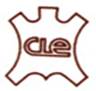 ANALYSIS – EXPORT PERFORMANCE OF LEATHER, LEATHER PRODUCTS&FOOTWEAR DURING APRIL-NOVEMBER 2023 VIS-À-VIS APRIL-NOVEMBER 2022As per officially notified DGCI&S monthly export data, the export of Leather, Leather products &Footwear for the period April – November  2023 touched US $ 3171.60 Million as against the performance of US $ 3656.51 Million in April- November  2022, recording a decline of -13.26%. In rupee terms, the export touched Rs. 262031.57 Million in April-November 2023 as against Rs. 290045.57 Million in April-November 2022, recording a decline of -9.66%. Footwear (Leather Footwear, Footwear Components & Non-Leather Footwear) holds the major share of 52.43% in the total export of leather and leather products             with an export value of US $ 1662.76 Mn.						*********EXPORT OF LEATHER, LEATHER PRODUCTS & FOOTWEAR FROM INDIA EXPORT OF LEATHER, LEATHER PRODUCTS & FOOTWEAR FROM INDIA EXPORT OF LEATHER, LEATHER PRODUCTS & FOOTWEAR FROM INDIA EXPORT OF LEATHER, LEATHER PRODUCTS & FOOTWEAR FROM INDIA EXPORT OF LEATHER, LEATHER PRODUCTS & FOOTWEAR FROM INDIA During April-November 2023-24  VIS-À-VIS April-November 2022-23During April-November 2023-24  VIS-À-VIS April-November 2022-23During April-November 2023-24  VIS-À-VIS April-November 2022-23During April-November 2023-24  VIS-À-VIS April-November 2022-23During April-November 2023-24  VIS-À-VIS April-November 2022-23(Value in Million Rs)(Value in Million Rs)(Value in Million Rs)PRODUCTAPRIL-NOVAPRIL-NOVAPRIL-NOV% VARIATION% Share% Share2022-232023-242023-242022-232023-24FINISHED LEATHER23110.1425016.2925016.298.25%7.97%9.55%LEATHER FOOTWEAR130457.85110249.79110249.79-15.49%44.98%42.08%FOOTWEAR COMPONENTS15328.0814742.1214742.12-3.82%5.28%5.63%LEATHER GARMENTS20060.2520751.7220751.723.45%6.92%7.92%LEATHER GOODS72821.4868802.9468802.94-5.52%25.11%26.26%SADDLERY AND HARNESS12741.1210117.810117.8-20.59%4.39%3.86%NON-LEATHER FOOTWEAR15526.6512350.9112350.91-20.45%5.35%4.71%TOTAL290045.57262031.57262031.57-9.66%100.00%100.00%Source : DGCI &S(Value in Million US$)(Value in Million US$)(Value in Million US$)PRODUCTAPRIL-NOVAPRIL-NOV% VARIATION% VARIATION% Share% Share2022-232023-242022-232023-24FINISHED LEATHER291.66302.723.79%3.79%7.98%9.54%LEATHER FOOTWEAR1644.581334.71-18.84%-18.84%44.98%42.08%FOOTWEAR COMPONENTS193.09178.51-7.55%-7.55%5.28%5.63%LEATHER GARMENTS252.5251.17-0.53%-0.53%6.91%7.92%LEATHER GOODS918.11832.5-9.32%-9.32%25.11%26.25%SADDLERY AND HARNESS160.9122.45-23.90%-23.90%4.40%3.86%NON-LEATHER FOOTWEAR195.67149.54-23.58%-23.58%5.35%4.71%TOTAL3656.513171.60-13.26%-13.26%100.00%100.00%Source : DGCI &SMONTH WISE EXPORT OF LEATHER, LEATHER PRODUCTS & FOOTWEARMONTH WISE EXPORT OF LEATHER, LEATHER PRODUCTS & FOOTWEARDURING APRIL-NOV 2023-24